ANEXO 2.1NORMAS LEGALES VIGENTESNota: Las normas legales que se detallan en el presente anexo son las vigentes a la fecha, en caso de requerir alguna en particular, la deberán solicitar a la Dirección de Cartera utilizando el anexo 13 del capítulo VI del Manual de Servicios de FINAGRO, denominado “Solicitud de Nomas Legales”.Actividades Agropecuarias, Acuícola, Reforestación y de PescaMujer RuralVIS RuralReestructuracionesConsolidación de pasivosConsolidación de pasivos Capitalizables Redescuento condiciones ordinariasVII Factoring Redescuento condiciones ordinariasI Cartera Sustitutiva Actividades Agropecuarias, Acuícola, Reforestación y de PescaReestructuraciones Cartera SustitutivaConsolidación de Pasivos Cartera SustitutivaFactoring Sustituta condiciones ordinariasCartera Agropecuaria Actividades Agropecuarias, Acuícola, Reforestación y de PescaReestructuraciones Cartera AgropecuariaConsolidación de Pasivos Cartera AgropecuariaConsolidación de Pasivos capitalizables Agropecuaria condiciones ordinariasFactoring Agropecuaria condiciones ordinariasCartera de RedescuentoCrédito Asociativo con IntegradorCrédito nuevo.II ReestructuracionesIV.I.I. III Consolidación pasivosIV.I.II Alianzas EstratégicasIV.I.II.I  Crédito nuevoIV.I. II.II ReestructuracionesIV.I.II.III Consolidación pasivosAsociativo con EncadenamientoCrédito nuevoConsolidación pasivosIV. II Cartera SustitutaCrédito Asociativo con Integradorrédito nuevoReestructuracionesAlianzas EstratégicasCrédito NuevoReestructuracionesCartera AgropecuariaCrédito Asociativo con IntegradorCrédito nuevoReestructuracionesnsolidación de pasivosAlianzas Estratégicas IV.III.II.I Crédito nuevo IV.III.II.II Reestructuraciones 	IV.III.II.III  Consolidación de pasivosIV.III.III Crédito Asociativo con Encadenamiento IV.III.III.I Crédito nuevoV.I  Cartera RedescuentoAsociatividad con operador y crédito individualAsociatividad con encadenamiento y crédito individualV.II Cartera SustitutivaV.II.I Asociatividad con operador y crédito individualVI.II.II Asociatividad con encadenamiento y crédito individualV.III Cartera AgropecuariaV.III.I Asociatividad con operador y crédito individualVI.III.II Asociatividad con encadenamiento y crédito individualCartera de RedescuentoCrédito DesplazadosVI. I.I.I Crédito nuevoeestructuraciones.III Consolidación de PasivosCrédito Reinsertadosdito nuevoPrograma de Desarrollo Alternativorédito nuevoConsolidación de PasivosVI.I.IV Crédito Población Víctima del Conflicto ArmadoVI.I.IV.I Crédito nuevoCartera AgropecuariaCrédito DesplazadosVI. II.I.I Crédito nuevoReestructuracionesConsolidacionesPrograma de Desarrollo Alternativorédito nuevodito Población Víctima del Conflicto Armado VI.II.III.I Crédito nuevoVI. II.IV Cartera agropecuaria Secuestrados y/o Desplazamiento Forzado – situación especialVI.II.IV.I Líneas Ordinariasneas Proyectos Especialesneas Recuperación de la actividad productivaneas ExportadoresVI.III Cartera SustitutaVI.III.I Crédito Población Víctima del Conflicto ArmadoIII.I.I Crédito nuevoCartera RedescuentoVII. II Cartera AgropecuariaALIZACION SIN SUBSIDIO Y FAG ESPECIALtera de redescuentoCartera agropecuariaNormalización Cartera RedescuentoReestructuración.II Consolidación de Pasivoszación Cartera SustitutivaReestructuraciónConsolidación de PasivosNormalización Cartera AgropecuariaReestructuraciónConsolidación de PasivosCartera Redescuento Consolidación de PasivosCartera Agropecuaria Consolidación de PasivosX.I Cartera Redescuento Consolidación de PasivosCartera Redescuento ReestructuraciónCartera Redescuento Consolidación de PasivosCartera Agropecuaria Consolidación de PasivosCartera Sustutita Consolidación de PasivosCartera Agropecuaria Régimen de InsolvenciaLíneas OrdinariasLíneas Proyectos Especiales.III Líneas ExportadoresCartera Agropecuaria Persona Jurídica en Acuerdo de Reestructuración o de Reorganización EmpresarialLíneas OrdinariasLíneas Proyectos EspecialesLíneas ExportadoresNormalización AIS 2007 Cartera de RedescuentoNormalización AIS 2008 Cartera de Redescuentolización AIS 2008 Cartera AgropecuariaNormalización AIS 2009 Cartera de RedescuentoNormalización AIS 2010 Cartera de Redescuentolización AIS 2011 Cartera de RedescuentoNormalización AIS 2012 Cartera de RedescuentoNormalización AIS 2013 Cartera de RedescuentoNormalización Exportadores 2008 – 2009 Cartera de RedescuentoNormalización Exportadores 2008 – 2009 Cartera AgropecuariaCartera redescuentoCartera agropecuariaCartera sustitutaXV.I Consolidación de pasivos cartera agropecuariaCartera redescuentoCartera sustitutara agropecuariaCartera redescuentora agropecuariara sustituta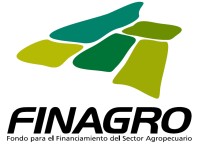 ANEXO 2.1 CÓDIGOS DE NORMA LEGALVersión: 26ANEXO 2.1 CÓDIGOS DE NORMA LEGALCódigo: SIN-CUA-01ANEXO 2.1 CÓDIGOS DE NORMA LEGALVersión: 26ANEXO 2.1 CÓDIGOS DE NORMA LEGALCódigo: SIN-CUA-01CódigoDescripción Línea4142Pequeños productores agropecuarios individualmente considerados4143Asociaciones conformadas por pequeños productores.1111Pequeños productores con capitalización de intereses1116Asociaciones de pequeños productores con capitalización de interés4111Renovación cafetales pequeños productores4163Medianos productores agropecuarios1112Medianos productores individualmente considerados con capitalización de intereses4112Renovación cafetales medianos productores4162Grandes productores agropecuarios1113Grandes productores individualmente considerados con capitalización de intereses4113Renovación cafetales grandes productoresCódigoDescripción Línea8111Mujer rural bajos ingresos8116Asociaciones  de mujer rural bajos ingresos8144Mujer rural bajos ingresos capitalizablesCódigoDescripción Línea2911Crédito pequeños productores2912Crédito medianos productoresCódigoDescripción Línea6511Reestructuración Crédito capital de trabajo pequeño productor6512Reestructuración Crédito capital de trabajo mediano productor6513Reestructuración Crédito capital de trabajo gran productor6611Reestructuración Crédito inversión pequeño productor6612Reestructuración Crédito inversión mediano productor6613Reestructuración Crédito inversión gran productor6614Reestructuración Gran productor capitalizable6615Reestructuración Pequeños productores con capitalización de intereses6616Reestructuración Mediano Productor capitalizableANEXO 2.1 CÓDIGOS DE NORMA LEGALVersión: 26ANEXO 2.1 CÓDIGOS DE NORMA LEGALCódigo: SIN-CUA-01Códig oDescripción Línea5011Consolidación pequeño productor5012Consolidación mediano productor5013Consolidación gran productor5016Consolidación asociaciones de pequeños productoresCódig oDescripción Línea1638Consolidación pequeño productor capitalizable individual1639Consolidación mediano productor capitalizable individual1640Consolidación gran productor capitalizable individual1707Consolidación  asociaciones de pequeño productor capitalizablesCódigoDescripción Línea1130Crédito pequeños productores1131Crédito medianos productores1132Crédito grandes productoresANEXO 2.1 CÓDIGOS DE NORMA LEGALVersión: 26ANEXO 2.1 CÓDIGOS DE NORMA LEGALCódigo: SIN-CUA-01CódigoDescripción Línea1021Pequeños productores1022Medianos productores1023Grandes productores1025Créditos asociaciones  de pequeños productores1921Mediano productor capitalizable1922Gran productor capitalizableCódigoDescripción Línea1221Reestructuración de pequeños productores1222Reestructuración de medianos productores1223Reestructuración de grandes productoresCódigoDescripción Línea1321Consolidación pequeños productores1322Consolidación medianos productores1323Consolidación grandes productoresCódigoDescripción Línea1133Crédito pequeños productores1134Crédito medianos productores1135Crédito grandes productoresANEXO 2.1 CÓDIGOS DE NORMA LEGALVersión: 26ANEXO 2.1 CÓDIGOS DE NORMA LEGALCódigo: SIN-CUA-01CódigoDescripción Línea1041Créditos de pequeños productores1042Créditos de medianos productores1043Créditos de grandes productores1046Créditos asociaciones de pequeños productores1040Créditos de pequeños productores capitalizables1901Mediano productor capitalizable1902Gran productor capitalizable1060Renovación de cafetales pequeños productores1067Mujer rural bajos ingresos1099Mujer rural bajos ingresos capitalizablesCódigoDescripción Línea1241Reestructuración Créditos de pequeños productores1242Reestructuración Créditos de medianos productores1243Reestructuración de grandes productores1246Reestructuración asociaciones de pequeños productores1247Reestructuración Créditos de pequeños productores capitalizablesCódigoDescripción Línea1341Consolidación de pequeños productores1342Consolidación de medianos productores1343Consolidación de grandes productores1346Consolidación asociaciones de pequeños productores1635Consolidación Exportadores 2008 mediano productor sin subsidio1636Consolidación Exportadores 2008 gran productor sin subsidioCódigoDescripción Línea1641Consolidación pequeño productor capitalizable individualANEXO 2.1 CÓDIGOS DE NORMA LEGALVersión: 26ANEXO 2.1 CÓDIGOS DE NORMA LEGALCódigo: SIN-CUA-011642Consolidación mediano productor capitalizable individual1643Consolidación gran productor capitalizable individualCódigoDescripción Línea1136Crédito pequeños productores1137Crédito medianos productores1138Crédito grandes productoresANEXO 2.1 CÓDIGOS DE NORMA LEGALVersión: 26ANEXO 2.1 CÓDIGOS DE NORMA LEGALCódigo: SIN-CUA-01CódigoDescripción Línea3316Créditos que integren exclusivamente a pequeños productores3376Créditos que integren exclusivamente a pequeños productores con capitalización de intereses3315Créditos que integren a todo tipo de productores3375Créditos que integren a todo tipo de productores con capitalización de intereses2767Créditos personas jurídicas que cuenten con la participación de pequeños productores en el capital de la misma.2768Créditos personas jurídicas que cuenten con la participación de pequeños productores en el capital de la misma con intereses capitalizablesCódigoDescripción Línea6016Reestructuración asociativo que integren exclusivamente a pequeños productores6015Reestructuración asociativo que integren todo tipo de productores6075Reestructuración asociativo que integren a todo tipo de productores con capitalización de intereses6076Reestructuración asociativo que integren exclusivamente a pequeños productores con capitalización de interesesCódigoDescripción Línea5005Consolidación asociativos que integren a todo tipo de productores con capitalización de intereses5006Consolidación asociativos que integren exclusivamente a pequeños productores con capitalización de interesesANEXO 2.1 CÓDIGOS DE NORMA LEGALVersión: 26ANEXO 2.1 CÓDIGOS DE NORMA LEGALCódigo: SIN-CUA-015018Consolidación asociativos que integren exclusivamente a pequeños productores5019Consolidación asociativos que integren a pequeños y medianos productoresCódigoDescripción Línea3317Créditos que integren a todo tipo de productores bajo esquemas de alianzas estratégicas3377Créditos que integren a todo tipo de productores bajo esquemas de alianzas estratégicas y con capitalización de interesesCódigoDescripción Línea6017Reestructuración asociativo que integren todo tipo de productores bajo esquemas de alianzas estratégicas6077Reestructuración asociativo que integren a todo tipo de productores bajo esquemas de alianzas estratégicas y con capitalización de interesesCódigoDescripción Línea5007Consolidación asociativos que integren a todo tipo de productores bajo esquemas de alianzas estratégicas y con capitalización de interesesCódigoDescripción Línea3373Asociativo con Encadenador que encadene a Pequeño Productor Exclusivamente3374Asociativo con Encadenador que encadene  todo tipo de productor1421Asociativo con encadenador que encadenen exclusivamente a pequeños productores con capitalización de intereses1423Asociativo con Encadenador que encadene  todo tipo de productor con capitalizaciónANEXO 2.1 CÓDIGOS DE NORMA LEGALVersión: 26ANEXO 2.1 CÓDIGOS DE NORMA LEGALCódigo: SIN-CUA-015000Consolidación asociativos con encadenamiento que encadene exclusivamente a pequeños productores5004Consolidación asociativos con encadenamiento que encadene todo tipo de productoresCódigoDescripción Línea1721Créditos asociativos que integren a pequeños productores1722Créditos asociativos que integren todo tipo de productores1925Créditos asociativos que integren a pequeños productores con capitalización de interés1926Créditos asociativos que integren todo tipo de productores con capitalización de interésCódigoDescripción Línea1821Reestructuración asociativos que integren a pequeños productores1822Reestructuración asociativos que integren todo tipo de productoresCódigoDescripción Línea1727Créditos asociativos que integren a todo tipo productores bajo esquema de alianzas estratégicas1927Créditos asociativos que integren a todo tipo productores bajo esquema de alianzas estratégicas con capitalización de interésCódigoDescripción Línea1827Reestructuración asociativos que integren a todo tipo productores bajo esquema de alianzas estratégicasIV.II.III Crédito Asociativo con Encadenamiento IV.II.III.I Crédito Nuevo 	ANEXO 2.1 CÓDIGOS DE NORMA LEGALVersión: 26ANEXO 2.1 CÓDIGOS DE NORMA LEGALCódigo: SIN-CUA-01CódigoDescripción Línea3380Asociativo con Encadenador que encadene a Pequeño Productor Exclusivamente3381Asociativo con Encadenador que encadene a todo tipo de productor1427Asociativo con Encadenador que encadene a Pequeño Productor Exclusivamente con capitalización de intereses1429Asociativo con Encadenador que encadene a todo tipo de productor con capitalizaciónCódigoDescripción Línea1741Créditos asociativos que integren a pequeños productores1742Créditos asociativos que integren a todo tipo de productores1905Créditos asociativos que integren a pequeños productores con capitalización de interés1906Créditos asociativos que integren a todo tipo de productores con capitalización de interésCódigoDescripción Línea1841Reestructuración asociativos que integren a pequeños productores1842Reestructuración asociativos que integren todo tipo de productores.CódigoDescripción Línea1347Consolidación asociativos que integren a pequeños productores1348Consolidación asociativos que integren todo tipo de productorANEXO 2.1 CÓDIGOS DE NORMA LEGALVersión: 26ANEXO 2.1 CÓDIGOS DE NORMA LEGALCódigo: SIN-CUA-01CódigoDescripción Línea1847Reestructuración asociativos que integren a todo tipo productores bajo esquema de alianzas estratégicasCódigoDescripción Línea1349Consolidación asociativos que integren a todo tipo productores bajo esquema de alianzas estratégicas con capitalización de interésANEXO 2.1 CÓDIGOS DE NORMA LEGALVersión: 26ANEXO 2.1 CÓDIGOS DE NORMA LEGALCódigo: SIN-CUA-01CódigoDescripción Línea1611Crédito Individual con operador pequeño productor1612Crédito Individual con operador mediano productorCódigoDescripción Línea1438Crédito individual con encadenamiento de pequeño productor1439Crédito individual con encadenamiento de pequeño productor con capitalización de intereses1440Crédito individual con encadenamiento de medianos productores1441Crédito individual con encadenamiento de medianos productores con capitalización1442Crédito individual con encadenamiento de grandes productores1443Crédito individual con encadenamiento de grandes productores con capitalizaciónCódigoDescripción Línea1621Crédito Individual Con operador pequeño productor1622Crédito Individual con operador mediano productorCódigoDescripción Línea1444Crédito individual con encadenamiento de pequeño productor1445Crédito individual con encadenamiento de pequeño productor con capitalización de interesesANEXO 2.1 CÓDIGOS DE NORMA LEGALVersión: 26ANEXO 2.1 CÓDIGOS DE NORMA LEGALCódigo: SIN-CUA-011446Crédito individual con encadenamiento de medianos productores1447Crédito individual con encadenamiento de medianos productores con capitalización1448Crédito individual con encadenamiento de grandes productores1449Crédito individual con encadenamiento de grandes productores con capitalizaciónCódigoDescripción Línea1601Crédito Individual con operador pequeño productor1602Crédito Individual Con operador mediano productorCódigoDescripción Línea1450Crédito individual con encadenamiento de pequeño productor1451Crédito individual con encadenamiento de pequeño productor con capitalización de intereses1452Crédito individual con encadenamiento de medianos productores1453Crédito individual con encadenamiento de medianos productores con capitalización1454Crédito individual con encadenamiento de grandes productores1455Crédito individual con encadenamiento de grandes productores con capitalizaciónANEXO 2.1 CÓDIGOS DE NORMA LEGALVersión: 26ANEXO 2.1 CÓDIGOS DE NORMA LEGALCódigo: SIN-CUA-01CódigoDescripción Línea4211Crédito a población calificada como desplazada individualmente considerada como pequeño productor4216Crédito asociativo para organizaciones de productores que integren desplazados que califiquen como pequeños productores4276Crédito asociativo para organizaciones de productores que integren desplazados que califiquen como pequeños productores capitalizables4212Crédito a población calificada como desplazada individualmente considerada como mediano productor4213Crédito a población calificada como desplazada individualmente considerada como gran productor4225Crédito asociativo para organizaciones de productores que integren desplazados de todo tipo de productor.4231Crédito a población calificada como desplazada individualmente considerada como pequeño productor capitalizables4232Crédito a población calificada como desplazada individualmente considerada como mediano productor capitalizables4233Crédito a población calificada como desplazada individualmente considerada como gran productor capitalizablesANEXO 2.1 CÓDIGOS DE NORMA LEGALVersión: 26ANEXO 2.1 CÓDIGOS DE NORMA LEGALCódigo: SIN-CUA-01CódigoDescripción Línea5030Reestructuración a población calificada como desplazada individualmente considerada como pequeño productor5033Reestructuración asociativo para organizaciones de productores que integren desplazados que califiquen como pequeños productores5038Reestructuración asociativo para organizaciones de productores que integren desplazados que califiquen como pequeños productores capitalizables5031Reestructuración créditos a población calificada como desplazada individualmente considerada como mediano productor5032Reestructuración Crédito a población calificada como desplazada individualmente considerada como gran productor5034Reestructuración Crédito asociativo para organizaciones de productores que integren desplazados todo tipo de productor.5035Reestructuración Crédito a población calificada como desplazada individualmente considerada como pequeño productor capitalizables5036Reestructuración Crédito a población calificada como desplazada individualmente considerada como mediano productor capitalizables5037Reestructuración Crédito a población calificada como desplazada individualmente considerada como gran productor capitalizables5039Reestructuración Crédito asociativo para organizaciones de productores que integren desplazados todo tipo de productor capitalizablesCódigoDescripción Línea6030Consolidación Crédito a población calificada como desplazada individualmente considerada como pequeño productor6033Consolidación Crédito asociativo para organizaciones de productores que integren desplazados que califiquen como pequeños productores6031Consolidación Crédito a población calificada como desplazada individualmente considerada como mediano productor6032Consolidación	Crédito	a	población	calificada	como	desplazada	individualmente considerada como gran productor6034Consolidación Crédito asociativo para organizaciones de productores que integren desplazados todo tipo de productorANEXO 2.1 CÓDIGOS DE NORMA LEGALVersión: 26ANEXO 2.1 CÓDIGOS DE NORMA LEGALCódigo: SIN-CUA-016035Consolidación	Crédito	a	población	calificada	como	desplazada	individualmente considerada como pequeño productor capitalizables6036Consolidación	Crédito	a	población	calificada	como	desplazada	individualmente considerada como mediano productor capitalizables6037Consolidación	Crédito	a	población	calificada	como	desplazada	individualmente considerada como gran productor capitalizables6038Consolidación Crédito asociativo para organizaciones de productores que integren desplazados que califiquen como pequeños productores capitalizables6039Consolidación Crédito asociativo para organizaciones de productores que integren desplazados todo tipo de productor capitalizablesCódigoDescripción Línea4241Crédito a población calificada como reinsertada individualmente considerada como pequeño productor4242Crédito a población calificada como reinsertada individualmente considerada como mediano productor4243Crédito a población calificada como reinsertada individualmente considerada como gran productor4245Crédito asociativo para organizaciones de productores que integren reinsertados todo tipo de productor.4246Crédito asociativo para organizaciones de productores que integren reinsertados que califiquen como pequeños productores4251Crédito a población calificada como reinsertada individualmente considerada como pequeño productor capitalizables4252Crédito a población calificada como reinsertada individualmente considerada como mediano productor capitalizables4253Crédito a población calificada como reinsertada individualmente considerada como gran productor capitalizables4255Crédito asociativo para organizaciones de productores que integren reinsertados todo tipo de productor capitalizables4256Crédito asociativo para organizaciones de productores que integren reinsertados que califiquen como pequeños productores capitalizablesANEXO 2.1 CÓDIGOS DE NORMA LEGALVersión: 26ANEXO 2.1 CÓDIGOS DE NORMA LEGALCódigo: SIN-CUA-01CódigoDescripción Línea4265Crédito asociativo para organizaciones de productores que integren población de programas de desarrollo alternativo que califiquen como pequeño productor.4285Crédito asociativo para organizaciones de productores que población de programas de desarrollo alternativo que califiquen como pequeño productor capitalizable.CódigoDescripción Línea6040Consolidación asociativo con capitalización de intereses para organizaciones de productores que integren población de programas de desarrollo alternativo todo tipo de productorCódigoDescripción Línea4201Crédito a población calificada como víctima del conflicto armado individualmente considerada como pequeño productor4202Crédito a población calificada como víctima del conflicto armado individualmente considerada como mediano productor4203Crédito a población calificada como víctima del conflicto armado individualmente considerada como gran productor4210Crédito asociativo a población calificada como víctima del conflicto armado considerada como pequeño productor4214Crédito asociativo a población calificada como víctima del conflicto armado todo tipo de productor.CódigoDescripción Línea4221Crédito a población calificada como desplazada individualmente considerada como pequeño productor4222Crédito a población calificada como desplazada individualmente considerada como mediano productorANEXO 2.1 CÓDIGOS DE NORMA LEGALVersión: 26ANEXO 2.1 CÓDIGOS DE NORMA LEGALCódigo: SIN-CUA-014235Crédito asociativo para organizaciones de productores que integren desplazados capitalizables todo tipo de productor.4236Crédito asociativo para organizaciones de productores que integren desplazados que califiquen como pequeños productores capitalizablesCódigoDescripción Línea1720Reestructuración Crédito pequeño productor desplazado capitalizableCódigoDescripción Línea1068Consolidación de pasivos desplazado individualmente considerado como pequeño productor1069Consolidación de pasivos desplazado individualmente considerado como mediano productor1070Consolidación de pasivos desplazado individualmente considerado como gran productorCódigoDescripción Línea1072Consolidación asociativo con capitalización de intereses para organizaciones de productores que integren población de programas de desarrollo alternativo todo tipo de productor.ANEXO 2.1 CÓDIGOS DE NORMA LEGALVersión: 26ANEXO 2.1 CÓDIGOS DE NORMA LEGALCódigo: SIN-CUA-014224Crédito asociativo a población calificada como víctima del conflicto armado considerada como pequeño productor4227Crédito asociativo a población calificada como víctima del conflicto armado todo tipo de productor.CódigoDescripción Línea8119Secuestrados y/o Desplazado Forzado pequeño Productor8120Secuestrados y/o Desplazado Forzado mediano Productor8121Secuestrados y/o Desplazado Forzado Gran ProductorCódigoDescripción Línea8122Secuestrados y/o Desplazado Forzado pequeño productor8123Secuestrados y/o Desplazado Forzado mediano productor8124Secuestrados y/o Desplazado Forzado Gran ProductorCódigoDescripción Línea8139Secuestrados y/o Desplazado Forzado pequeño productor sin subsidio8138Secuestrados y/o Desplazado Forzado pequeño productor con subsidio8140Secuestrados y/o Desplazado Forzado mediano productor con subsidio8141Secuestrados y/o Desplazado Forzado mediano productor sin subsidioCódigoDescripción Línea8125Secuestrados y/o Desplazado Forzado Pequeño Productor8126Secuestrados y/o Desplazado Forzado Mediano Productor8127Secuestrados y/o Desplazado Forzado Gran ProductorANEXO 2.1 CÓDIGOS DE NORMA LEGALVersión: 26ANEXO 2.1 CÓDIGOS DE NORMA LEGALCódigo: SIN-CUA-01CódigoDescripción Línea4204Crédito a población calificada como víctima del conflicto armado individualmente considerada como pequeño productor4205Crédito a población calificada como víctima del conflicto armado individualmente considerada como mediano productor4206Crédito a población calificada como víctima del conflicto armado individualmente considerada como gran productor4218Crédito asociativo a población calificada como víctima del conflicto armado considerada como pequeño productor4219Crédito asociativo a población calificada como víctima del conflicto armado todo tipo de productor.ANEXO 2.1 CÓDIGOS DE NORMA LEGALVersión: 26ANEXO 2.1 CÓDIGOS DE NORMA LEGALCódigo: SIN-CUA-01CódigoDescripción Línea5023Crédito pequeño productor individualmente considerado - FAG Proyectos Especiales5024Crédito mediano productor - FAG Proyectos Especiales5026Crédito Colectivo pequeños productores - FAG Proyectos Especiales5027Crédito asociativo que integre pequeños productores - FAG Proyectos EspecialesCódigoDescripción Línea1357Crédito pequeño productor individualmente considerado - FAG Proyectos Especiales1358Crédito mediano productor - FAG Proyectos Especiales1359Crédito gran productor - FAG Proyectos Especiales1361Crédito asociativo que integre pequeños productores - FAG Proyectos Especiales1362Crédito asociativo que integre todo tipo de productores - FAG Proyectos EspecialesCódigoDescripción Línea6407Reestructuración créditos Pequeño Productor6408Reestructuración créditos Mediano Productor6409Reestructuración créditos Gran Productor5041Consolidación créditos Pequeño Productor5042Consolidación créditos Mediano Productor5043Consolidación créditos Gran ProductorCódigoDescripción Línea6414Reestructuración créditos Pequeño Productor6415Reestructuración créditos Mediano Productor6416Reestructuración créditos Gran Productor1363Consolidación créditos Pequeño Productor1364Consolidación créditos Mediano Productor1365Consolidación créditos Gran ProductorANEXO 2.1 CÓDIGOS DE NORMA LEGALVersión: 26ANEXO 2.1 CÓDIGOS DE NORMA LEGALCódigo: SIN-CUA-01CódigoDescripción Línea3817Reestructuración Crédito Pequeño productor3818Reestructuración  Crédito Mediano productor3819Reestructuración  Crédito Gran productor3823Reestructuración  Crédito Asociativo que integren a Pequeños Productores3824Reestructuración  Crédito  Asociativo que integren todo tipo de productorCódigoDescripción Línea3820Consolidación Crédito pequeño productor3821Consolidación  Crédito mediano productor3822Consolidación  Crédito gran productor3826Consolidación  Crédito Asociativo que integren a Pequeños Productores3827Consolidación  Crédito  Asociativo que integren todo tipo de productorCódigoDescripción Línea3829Reestructuración Créditos de pequeños productores3830Reestructuración  Créditos de medianos productores3831Reestructuración  Créditos de grandes productores3835Reestructuración  Crédito Asociativo que integren a Pequeños Productores3836Reestructuración  Crédito  Asociativo que integren todo tipo de productorCódigoDescripción Línea3832Consolidación Créditos pequeños productores3833Consolidación  Créditos medianos productores3834Consolidación  Créditos grandes productoresANEXO 2.1 CÓDIGOS DE NORMA LEGALVersión: 26ANEXO 2.1 CÓDIGOS DE NORMA LEGALCódigo: SIN-CUA-013838Consolidación  Crédito Asociativo que integren a Pequeños Productores3839Consolidación  Crédito  Asociativo que integren todo tipo de productorCódigoDescripción Línea3841Reestructuración Créditos de pequeños productores3842Reestructuración  Créditos de medianos productores3843Reestructuración  Créditos de grandes productores3847Reestructuración  Crédito Asociativo que integren a Pequeños Productores3848Reestructuración  Crédito  Asociativo que integren todo tipo de productorCódigoDescripción Línea3844Consolidación Créditos de pequeños productores3845Consolidación  Créditos de medianos productores3846Consolidación  Créditos de grandes productores3850Consolidación  Crédito Asociativo que integren a Pequeños Productores3851Consolidación  Crédito  Asociativo que integren todo tipo de productorANEXO 2.1 CÓDIGOS DE NORMA LEGALVersión: 26ANEXO 2.1 CÓDIGOS DE NORMA LEGALCódigo: SIN-CUA-01CódigoDescripción Línea3856Consolidación Crédito pequeño productor3862Consolidación  Crédito Asociativo que integren a Pequeños ProductoresCódigoDescripción Línea3868Consolidación Crédito pequeño productor3869Consolidación  Crédito mediano productorANEXO 2.1 CÓDIGOS DE NORMA LEGALVersión: 26ANEXO 2.1 CÓDIGOS DE NORMA LEGALCódigo: SIN-CUA-01CódigoDescripción Línea3881Consolidación Crédito mediano productorCódigoDescripción Línea3901Reestructuración Crédito de pequeño productor3902Reestructuración  Crédito de mediano productor3903Reestructuración  Crédito de gran productor3904Reestructuración  Créditos asociativos que integren a Pequeños Productores3905Reestructuración  Créditos asociativos que integren todo tipo de productorcódigodescripción línea3907Consolidación Crédito de pequeño productor3908Consolidación  Crédito de mediano productor3909Consolidación  Crédito de gran productor3910Consolidación  Créditos asociativos que integren a Pequeños Productores3917Consolidación  Créditos asociativos que integren todo tipo de productorcódigodescripción línea3920Consolidación Crédito de gran productorcódigodescripción líneaANEXO 2.1 CÓDIGOS DE NORMA LEGALVersión: 26ANEXO 2.1 CÓDIGOS DE NORMA LEGALCódigo: SIN-CUA-013921Consolidación Crédito de mediano productorCódigoDescripción Línea8101Régimen de Insolvencia Persona Natural Pequeño Productor8102Régimen de Insolvencia Persona Natural Mediano Productor8103Régimen de Insolvencia Persona Natural Gran productor8104Régimen de Insolvencia Persona Jurídica pequeño productores8105Régimen de Insolvencia Persona Jurídica Mediano productores8106Régimen de Insolvencia Persona Jurídica Gran ProductorCódigoDescripción Línea8107Régimen de Insolvencia Persona Natural Pequeño Productor8108Régimen de Insolvencia Persona Natural Mediano Productor8109Régimen de Insolvencia Persona Natural Gran productor8110Régimen de Insolvencia Persona Jurídica pequeño productores8142Régimen de Insolvencia Persona Jurídica Mediano productores8112Régimen de Insolvencia Persona Jurídica Gran ProductorCódigoDescripción Línea8113Régimen de Insolvencia Persona Natural Pequeño Productor8114Régimen de Insolvencia Persona Natural Mediano Productor8115Régimen de Insolvencia Persona Natural Gran productor8143Régimen de Insolvencia Persona Jurídica pequeño productores8117Régimen de Insolvencia Persona Jurídica Mediano productores8118Régimen de Insolvencia Persona Jurídica Gran ProductorANEXO 2.1 CÓDIGOS DE NORMA LEGALVersión: 26ANEXO 2.1 CÓDIGOS DE NORMA LEGALCódigo: SIN-CUA-01CódigoDescripción Línea8128Persona Jurídica en Acuerdo de Reestructuración o de Reorganización Empresarial Agremiación Pequeño Productor8099Persona Jurídica en Acuerdo de Reestructuración o de Reorganización Empresarial Pequeño productor8129Persona Jurídica en Acuerdo de Reestructuración o de Reorganización Empresarial Mediano Productor8130Persona Jurídica en Acuerdo de Reestructuración o de Reorganización Empresarial Gran ProductorCódigoDescripción Línea8131Persona Jurídica en Acuerdo de Reestructuración o de Reorganización Empresarial Pequeño Productor8132Persona Jurídica en Acuerdo de Reestructuración o de Reorganización Empresarial Mediano Productor8133Persona Jurídica en Acuerdo de Reestructuración o de Reorganización Empresarial Gran ProductorCódigoDescripción Línea8134Persona Jurídica en Acuerdo de Reestructuración o de Reorganización Empresarial Pequeño Productor8135Persona Jurídica en Acuerdo de Reestructuración o de Reorganización Empresarial Mediano Productor8136Persona Jurídica en Acuerdo de Reestructuración o de Reorganización Empresarial Gran ProductorANEXO 2.1 CÓDIGOS DE NORMA LEGALVersión: 26ANEXO 2.1 CÓDIGOS DE NORMA LEGALCódigo: SIN-CUA-01CódigoDescripción Línea1651Reestructuración créditos Pequeño Productor1652Reestructuración créditos Mediano Productor1653Reestructuración créditos Gran Productor1654Consolidación créditos pequeños Productores1655Consolidación Medianos Productores1656Consolidación  Grandes ProductoresCódigoDescripción Línea1657Reestructuración créditos Pequeño Productor1658Reestructuración créditos Mediano Productor1659Reestructuración créditos Gran Productor1725Reestructuración Pequeño Productor individualmente considerado afectado por ola invernal-FAG Especial1660Consolidación créditos pequeños Productores1661Consolidación Medianos Productores1662Consolidación  Grandes Productores1726Consolidación Pequeño Productor individualmente considerado afectado por ola invernal- FAG Especial1748Reestructuración créditos Pequeño Productor Capitalizables1749Consolidación créditos pequeños Productores CapitalizablesCódigoDescripción Línea1663Reestructuración créditos Pequeño Productor1664Reestructuración créditos Mediano Productor1665Reestructuración créditos Gran Productor1666Consolidación créditos pequeños Productores1667Consolidación Medianos Productores1668Consolidación  Grandes Productores1689Reestructuración créditos Mediano Productor Capitalizables1699Reestructuración créditos Gran Productor Capitalizables1692Consolidación Medianos Productores CapitalizablesANEXO 2.1 CÓDIGOS DE NORMA LEGALVersión: 26ANEXO 2.1 CÓDIGOS DE NORMA LEGALCódigo: SIN-CUA-011700Consolidación Gran Productor Capitalizables1750Reestructuración créditos Pequeño Productor Capitalizables1751Consolidación créditos pequeños Productores CapitalizablesCódigoDescripción Línea1669Reestructuración créditos Pequeño Productor1670Reestructuración créditos Mediano Productor1671Reestructuración créditos Gran Productor1672Consolidación créditos Pequeños Productores1600Consolidación con subsidio créditos Pequeños Productores Desplazados1673Consolidación Medianos Productores1674Consolidación  Grandes Productores1683Reestructuración créditos Gran Productor-Renovación Palma Nariño Capitalizables1686Consolidación  Grandes Productores-Renovación Palma Nariño Capitalizables1701Consolidación  Asociativo pequeño productor capitalizables-Palma Nariño1704Consolidación  Asociaciones pequeño productor capitalizables-Palma NariñoCódigoDescripción Línea1675Reestructuración créditos Pequeño Productor1676Reestructuración créditos Mediano Productor1677Reestructuración créditos Gran Productor1678Consolidación créditos pequeños Productores1679Consolidación Medianos Productores1680Consolidación  Grandes ProductoresCódigoDescripción Línea1681Reestructuración créditos Pequeño Productor1682Reestructuración créditos Mediano Productor1684Consolidación créditos pequeños Productores1685Consolidación Medianos Productores1637Consolidación Asociativo Mediano productorCódigoDescripción Línea1687Reestructuración créditos Pequeño Productor1688Reestructuración créditos Mediano Productor1690Consolidación créditos pequeños ProductoresANEXO 2.1 CÓDIGOS DE NORMA LEGALVersión: 26ANEXO 2.1 CÓDIGOS DE NORMA LEGALCódigo: SIN-CUA-011691Consolidación Medianos ProductoresCódigoDescripción Línea1693Reestructuración créditos Pequeño Productor1694Reestructuración créditos Mediano Productor1696Consolidación créditos pequeños Productores1697Consolidación Medianos ProductoresCódigoDescripción Línea1728Reestructuración créditos Pequeño Productor1729Reestructuración créditos Mediano Productor1730Reestructuración créditos Gran Productor1731Consolidación créditos pequeños Productores1732Consolidación Medianos Productores1733Consolidación  Grandes Productores1695Reestructuración créditos Gran Productor Capitalizables1698Consolidación  Grandes Productores CapitalizablesCódigoDescripción Línea1734Reestructuración créditos Pequeño Productor1735Reestructuración créditos Mediano Productor1736Reestructuración créditos Gran Productor1737Consolidación créditos pequeños Productores1738Consolidación Medianos Productores1739Consolidación  Grandes ProductoresANEXO 2.1 CÓDIGOS DE NORMA LEGALVersión: 26ANEXO 2.1 CÓDIGOS DE NORMA LEGALCódigo: SIN-CUA-01CódigoDescripción Línea1090Con proveedores de insumos Pequeño Productor1091Con proveedores de insumos Mediano Productor EspecialCódigoDescripción Línea1092Con proveedores de insumos Pequeño Productor1093Con proveedores de insumos Mediano Productor EspecialCódigoDescripción Línea1096Con proveedores de insumos Pequeño Productor1097Con proveedores de insumos Mediano Productor EspecialCódigoDescripción Línea1271Consolidación Recuperación Actividad Productiva  PP FAG-ESPECIAL1272Consolidación Recuperación Actividad Productiva  MP FAG-ESPECIAL1274Consolidación Recuperación Actividad Productiva  MP FAG-ORDINARIOANEXO 2.1 CÓDIGOS DE NORMA LEGALVersión: 26ANEXO 2.1 CÓDIGOS DE NORMA LEGALCódigo: SIN-CUA-01CódigoDescripción Línea1463Microcrédito Pequeño Productor1464Micro EmpresaCódigoDescripción Línea1465Microcrédito Pequeño Productor1466Micro EmpresaCódigoDescripción Línea1467Microcrédito Pequeño Productor1468Micro EmpresaANEXO 2.1 CÓDIGOS DE NORMA LEGALVersión: 26ANEXO 2.1 CÓDIGOS DE NORMA LEGALCódigo: SIN-CUA-01CódigoDescripción Línea1139Pequeño Productor Especial1140Mediano Productor EspecialCódigoDescripción Línea1141Pequeño Productor Especial1142Mediano Productor EspecialCódigoDescripción Línea1143Pequeño Productor Especial1144Mediano Productor Especial